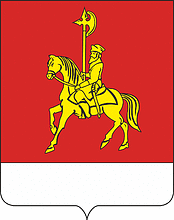 КАРАТУЗСКИЙ  РАЙОННЫЙ  СОВЕТ  ДЕПУТАТОВРЕШЕНИЕ23.05.2023                                  с. Каратузское		         	          №20-200                 	 О назначении публичных слушаний по проекту решения Каратузского районного Совета депутатов «Об исполнении районного бюджета за 2022 год»         В соответствии со статьей  28 Федерального закона от 6 октября 2003 года № 131-ФЗ «Об общих принципах организации местного самоуправления в Российской Федерации, руководствуясь статьей 37 Устава Муниципального образования «Каратузский район»,  Положением о порядке проведения публичных слушаний в Каратузском районе, утвержденного решением Каратузского районного Совета депутатов от 20.02.2020 №31-273 «Об утверждении положения о  публичных (общественных) слушаниях в муниципальном образовании Каратузский район»,  Каратузский районный Совет депутатов РЕШИЛ:        1. Вынести  на публичные слушания проект решения Каратузского районного Совета депутатов «Об исполнении районного бюджета за 2022 год».       2. Проект решения опубликовать в периодическом печатном издании «Вести Муниципального образования «Каратузский район» и на официальном сайте администрации Каратузского района: http://www.кaratuzraion.ru/         3. Публичные слушания назначить на 15 июня 2023 года в 14 часов, в   актовом    зале администрации Каратузского района по адресу: Красноярский край, Каратузский район, с. Каратузское, ул. Советская, 21.        4.Назначить ответственным за сбор информации по проекту решения Каратузского районного Совета депутатов «Об исполнении районного бюджета за 2022 год»  М.А. Фатюшину,  заместителя председателя районного Совета депутатов, кабинет № 314, в здании администрации района по адресу: Красноярский край, Каратузский район, с. Каратузское, ул. Советская, 21, в рабочие дни (понедельник-пятница) с 09.00 до 12.00 и с 13.00 до 16.00 в срок по 14 июня 2023 года включительно, телефон для справок 22-4-28.	5.Контроль за исполнением настоящего решения возложить на постоянную депутатскую комиссию по экономике и бюджету (С.И. Бакурова).        6. Решение вступает в силу в день, следующий за днем его официального опубликования в периодическом печатном издании «Вести Муниципального образования «Каратузский район».Председатель районного Совета депутатов____________ Г.И. КулаковаГлава района_____________ К.А. Тюнин